О внесении изменений в муниципальную программу города Канаш Чувашской Республики «Обеспечение граждан в городе Канаш Чувашской Республике доступным и комфортным жильем»          В соответствии с решениями Собрания депутатов города Канаш от 12.12.2023 г. № 43/2  «О бюджете города Канаш на 2024 год и на плановый период 2025 и 2026 годов», от 25.12.2023 г.   № 44/1 «О внесении изменений в бюджет города    Канаш на 2023 год и плановый период 2024 и 2025 годов, утвержденный решением   Собрания   депутатов города    Канаш    от   09 декабря   2022 г.  № 30/1», Администрация города Канаш Чувашской Республики постановляет:1. Внести в муниципальную программу города Канаш Чувашской Республики «Обеспечение граждан в городе Канаш Чувашской Республике доступным и комфортным жильем» (далее - программа), утвержденную постановлением администрации города Канаш Чувашской Республики от 11.06.2019 года № 613 (с изменениями от 25.03.2020 года №271, от 12.07.2021 №500, от 30.03.2022 № 430, от 15.02.2023 №129) следующие изменения:             1) в паспорте программы позицию «Объемы финансирования муниципальной программы с разбивкой по годам реализации программы» изложить в следующей редакции:2) раздел III муниципальной программы изложить следующей редакции: «Раздел III Обоснование объема финансовых ресурсов, необходимых для реализации муниципальной программы (с расшифровкой по источникам финансирования, по этапам и годам реализации муниципальной программы)Финансирование Программы осуществляется за счет средств, выделяемых из республиканского бюджета Чувашской Республики, путем предоставления субвенций бюджету города Канаш на приобретение и долевое участие в строительстве жилья, приобретение жилья на первичном или вторичном рынке в муниципальную собственность для предоставления жилых помещений по договорам социального найма и на ведение учета граждан, нуждающихся в жилых помещениях и имеющих право на государственную поддержку за счет средств республиканского бюджета Чувашской Республики на строительство (приобретение) жилых помещений.Основными источниками финансирования Основного мероприятия "Государственная поддержка молодых семей в решении жилищной проблемы" являются:- средства федерального бюджета, предоставляемые в форме субсидий бюджету Чувашской Республики на софинансирование программы;- средства бюджета Чувашской Республики и бюджета города Канаш ;- средства кредитных и других организации, предоставляющих молодым семьям кредиты и займы на приобретение жилого помещения или строительство индивидуального жилого дома, в том числе ипотечные жилищные кредиты;- средства молодых семей, используемые для частичной оплаты стоимости приобретаемого жилого помещения или строительства индивидуального жилого дома.Объем финансирования Программы подлежит ежегодной корректировке.При определении расчетной стоимости жилья учитываются состав семьи, норма предоставления ей площади жилого помещения по договору социального найма в соответствии со статьей 50 Жилищного кодекса Российской Федерации, постановления администрации города Канаш Чувашской Республики от 27.09.2018 г. N 1174 "Об установления норматива стоимости 1 квадратного метра общей площади жилья на 2019 г.", рыночная стоимость общей площади жилья на территории муниципального образования города Канаш по месту регистрации семьи, не превышающая среднюю рыночную стоимость 1 квадратного метра общей площади жилья по Чувашской Республике, утвержденную приказом Минстроя Российской Федерации. Финансирование подпрограммы осуществляется за счет средств федерального бюджета и республиканского бюджета Чувашской Республики.При софинансировании мероприятий подпрограммы "Обеспечение жилыми помещениями детей-сирот и детей, оставшихся без попечения родителей, лиц из числа детей-сирот и детей, оставшихся без попечения родителей" из внебюджетных источников могут использоваться в том числе различные инструменты государственно-частного партнерства.Общий объем финансирования подпрограмм в 2019 - 2035 годах составляет 704065,1 тыс. рублей, в том числе средствафедерального бюджета – 241240,6тыс. рублей;республиканского бюджета Чувашской Республики – 362026,9 тыс. рублей. (таблица).Объемы финансирования подпрограммы с разбивкой по годам реализации подпрограммы представлены в паспорте подпрограммы.Сведения о целевых индикаторах приведены в приложении №1 к муниципальной программе».3) Приложение №1 к муниципальной программе «Обеспечение граждан в городе Канаш Чувашской Республике доступным и комфортным жильем» города Канаш Чувашской Республики изложить в новой редакции согласно приложению № 1 к настоящему постановлению;4) Приложение №2 к муниципальной программе «Обеспечение граждан в городе Канаш Чувашской Республике доступным и комфортным жильем» города Канаш Чувашской Республики изложить в новой редакции согласно приложению № 2 к настоящему постановлению;5) В приложении №3 к муниципальной программе:а) в паспорте подпрограммы «Поддержка строительства жилья в городе Канаш Чувашской Республике» муниципальной программы «Обеспечение граждан в городе Канаш Чувашской Республике доступным и комфортным жильем» позицию «Объемы финансирования муниципальной подпрограммы с разбивкой по годам реализации программы» изложить в следующей редакции:б) Раздел IV подпрограммы «Поддержка строительства жилья в городе Канаш Чувашской Республике» изложить в следующей редакции:«Раздел IV. Обоснование объема финансовых ресурсов, необходимых для реализации подпрограммыФинансирование подпрограммы осуществляется за счет средств федерального бюджета, республиканского бюджета Чувашской Республики, местных бюджетов и внебюджетных источников.При софинансировании мероприятий подпрограммы из внебюджетных источников могут использоваться различные инструменты государственно-частного партнерства.Общий объем финансирования подпрограммы в 2019 - 2035 годах составляет 503263,9тыс. рублей, в том числе средства:федерального бюджета – 180055,2 рублей;республиканского бюджета Чувашской Республики – 222411,8 тыс. рублей;местных бюджетов – 100797,6 тыс. рублей;внебюджетных источников - 0,0 тыс. рублей».Ресурсное обеспечение реализации подпрограммы «Поддержка строительства жилья в городе Канаш Чувашской Республике» приведено в приложении к данной подпрограмме».»;в) Приложение к подпрограмме «Поддержка строительства жилья в городе Канаш Чувашской Республике» изложить в новой редакции согласно приложению №3 к настоящему постановлению;6) В приложении №4 к муниципальной программе: а) в паспорте подпрограммы «Обеспечение жилыми помещениями детей-сирот и детей, оставшихся без попечения родителей, лиц из числа детей-сирот и детей, оставшихся без попечения родителей» муниципальной программы «Обеспечение граждан в городе Канаш Чувашской Республике доступным и комфортным жильем» позицию «Объемы финансирования муниципальной подпрограммы с разбивкой по годам реализации программы» изложить в следующей редакции;б) Раздел IV Подпрограммы «Обеспечение жилыми помещениями детей-сирот и детей, оставшихся без попечения родителей, лиц из числа детей-сирот и детей, оставшихся без попечения родителей» изложить в следующей редакции:«Раздел IV. Обоснование объема финансовых ресурсов, необходимых для реализации подпрограммыФинансирование подпрограммы осуществляется за счет средств федерального бюджета и республиканского бюджета Чувашской Республики.При софинансировании мероприятий подпрограммы из внебюджетных источников могут использоваться в том числе различные инструменты государственно-частного партнерства.Общий объем финансирования подпрограммы в 2019 - 2035 годах составляет 187332,46 тыс. рублей, в том числе средства:федерального бюджета – 64774,4 тыс. рублей,республиканского бюджета Чувашской Республики – 130460,26 тыс. рублей.Ресурсное обеспечение реализации подпрограммы «Обеспечение жилыми помещениями детей-сирот и детей, оставшихся без попечения родителей, лиц из числа детей-сирот и детей оставшихся без попечения родителей» приведено в приложении к данной подпрограмме.»;в) Приложение к подпрограмме "Обеспечение жилыми помещениями детей-сирот и детей, оставшихся без попечения родителей, лиц из числа детей-сирот и детей, оставшихся без попечения родителей" изложить в новой редакции согласно приложению № 4 к настоящему постановлению.2. Отделу информатизации администрации города Канаш обеспечить размещение настоящего постановления на официальном сайте администрации города Канаш Чувашской Республики в информационно-телекоммуникационной сети Интернет.3. Контроль за выполнением настоящего постановления возложить на заместителя главы– начальника отдела экономики и имущественных отношений администрации города Канаш Чувашской Республики Н. И. Белова.                        4. Настоящее постановление вступает в силу после его официального опубликования.Приложение N 1                                                                                                                        к постановлению Администрации города Канаш                                                                                                                                     Чувашской Республики                                                                                                                                                                                                                  от « ___» _________ 2024№ ____                                                                                                                                                                                                                                                                                                                   Приложение №1  к муниципальной программе                                                                                       «Обеспечение граждан в городе Канаш Чувашской Республике доступным и комфортным жильем» города Канаш
Чувашской РеспубликиСведения
о целевых индикаторах и показателях муниципальной программы города Канаш Чувашской Республики, подпрограмм муниципальной программы города Канаш Чувашской Республики (программ) и их значенияхПриложение N 2                                                                                                                        к постановлению Администрации города Канаш                                                                                                                                     Чувашской Республики                                                                                                                                                                            от « ___» ________ 2024 № ___                                                                                                                                                                                                                                                                                                                   Приложение №2  к муниципальной программе                                                                                       «Обеспечение граждан в городе Канаш Чувашской Республике доступным и комфортным жильем» города КанашЧувашской РеспубликиРесурсное обеспечение
реализации муниципальной программы «Обеспечение граждан в городе Канаш Чувашской Республике доступным и комфортным жильем» города Канаш Чувашской Республики за счет всех источников финансирования──────────────────────────────*(1) Здесь и далее в таблице федеральный бюджет указывается в соответствии с ресурсным обеспечением реализации муниципальной программы города   Канаш Чувашской Республики за счет субсидий, субвенций и иных межбюджетных трансфертов, предоставляемых бюджету города   Канаш Чувашской Республики из республиканского бюджета.*(2) Здесь и далее в таблице республиканский бюджет Чувашской Республики указывается в соответствии с ресурсным обеспечением реализации муниципальной программы за счет средств республиканского бюджета Чувашской Республики.*(3) Здесь и далее в таблице бюджет города Канаш Чувашской Республики указываются в соответствии с ресурсным обеспечением реализации Программы за счет средств бюджета города Канаш Чувашской Республики.*(4) Здесь и далее в таблице средства хозяйственных обществ с муниципальным участием, муниципальных унитарных предприятий, общественных, и иных организаций, предусмотренные на реализацию Программы                                                                                                                                                                                                             Приложение N 3к постановлению Администрации города Канаш                                                                                                                                     Чувашской Республики                                                                                                                                                                            от «____» __________ 2024 № ____                                                                                                                              Приложение к подпрограмме «Поддержка строительства жилья в городе Канаш Чувашской Республике                                                                                                                                                       муниципальной программы « Обеспечение граждан в городе КанашЧувашской Республике доступным и комфортным жильем»Ресурсное обеспечение
реализации подпрограммы «Поддержка строительства жилья в городе Канаш Чувашской Республике» муниципальной программы «Обеспечение граждан в городе Канаш Чувашской Республике доступным и комфортным жильем» города Канаш Чувашской Республики за счет всех источников финансирования          Приложение N 4к постановлению Администрации города Канаш                                                                                                                                     Чувашской Республики                                                                                                                                                                            от « ____» ______________ 2024 № ____                                                                                                                              Приложение к подпрограмме 
«Обеспечение жилыми помещениями детей-сирот и детей, оставшихся без попечения родителей, лиц из числа детей-сирот и детей, оставшихся без попечения родителей»;муниципальной программы «Обеспечение граждан в городе Канаш Чувашской Республике доступным и комфортным жильем» Ресурсное обеспечение
подпрограммы («Обеспечение жилыми помещениями детей-сирот и детей, оставшихся без попечения родителей, лиц из числа детей-сирот и детей, оставшихся без попечения родителей» муниципальной программы «Обеспечение граждан в городе Канаш Чувашской Республике доступным и комфортным жильем» города Канаш Чувашской Республики за счет всех источников финансированияЧӑваш РеспубликинКАНАШ ХУЛААДМИНИСТРАЦИЙĔЙЫШĂНУ____________ № ____________Канаш хули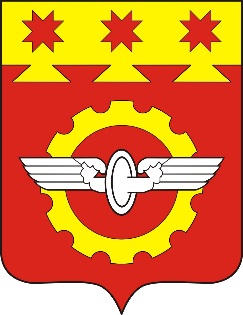 АДМИНИСТРАЦИЯГОРОДА КАНАШ                                                                                                                                     Чувашской РеспубликиПОСТАНОВЛЕНИЕ        ____________№__________город Канаш«Объемы финансирования муниципальной программы с разбивкой по годам реализации программы»прогнозируемый объем финансирования Муниципальной программы в 2019 - 2035 годах составляет 704065,1тыс. рублей, в том числе:в 2019 году –54129,8    тыс. рублей;в 2020 году –50367,3 тыс. рублей;в 2021 году – 60820,7 тыс. рублей;в 2022 году--49111,3 тыс. рублей;в 2023 году 64195,7 тыс. рублей;в 2024 году  114721,8 тыс. рублей;в 2025 году  85699,7 тыс. рублей;в 2026 году  54598,4 тыс. рублей;2027-2035 годах – 170420,4 тыс. рублей.из них средства федерального бюджета, всего: 241240,6 тыс. рублей, в том числе:в 2019 году –25321,6 тыс. рублей;в 2020 году –32305,2 тыс. рублей;в 2021 году –41586,7 тыс. рублей;в 2022 году—17782,9 тыс. рублей;в2023году ---23925,7 тыс. рублей;в 2024 году –20423 тыс. рублей;в 2025 году -22044,6 тыс. рублей;в2026 году-22139,6 тыс. рублей;2027-2035 годах –35711,1 тыс. рублейсредства республиканского бюджета всего: 362026,9 тыс. рублей, в том числе:в 2019 году –24543,2 тыс. рублей;в 2020 году –12960,2 тыс. рублей;в 2021 году –14627,1 тыс. рублей;в 2022 году -28887,1 тыс. рублей;в 2023 году -35387,5 тыс. рублей;в 2024 году-87898,7 тыс. рублей;в 2025 году  57255 тыс. рублей;в 2026 году  26058,7 тыс. рублей;2027- 2035 годах –74409,3 тыс. рублей.средства бюджета города Канаш всего: 100797,6 тыс. рублей, в том числе:в 2019 году –4265,0 тыс. рублей;в 2020 году –5101,9 тыс. рублей;в 2021 году –4606,9 тыс. рублей;в 2022 году –2441,3 тыс. рублей;в 2023 году- 4882,5 тыс. рублей;в 2024 году- 6400 тыс. рублей;в 2025 году  6400 тыс. рублей;в 2026 году  6400 тыс. рублей;2027-2035 годах –60300 тыс. рублей.»Этапы и годы реализации подпрограммыИсточники финансирования, тыс. рублейИсточники финансирования, тыс. рублейИсточники финансирования, тыс. рублейИсточники финансирования, тыс. рублейИсточники финансирования, тыс. рублейЭтапы и годы реализации подпрограммывсегов том числев том числев том числев том числеЭтапы и годы реализации подпрограммывсегофедеральный бюджетреспубликанский бюджет Чувашской Республикиместные бюджетывнебюджетные источники123456Всего704065,1241240,6362026,9100797,602019 - 2026 годы, в том числе:533533,5205474,2287561,740497,602019 год54129,825321,624543,2426502020 год50367,332305,212960,25101,902021 год60820,741586,714627,14606,902022 год49111,317782,928887,12441,302023 год64195,723925,735387,54882,502024 год114721,82042387898,8640002025 год85699,722044,757255640002026 год54598,422139,726058,7640002027 - 2030 годы75742,415871,633070,82680002031 - 2035 годы9467819839,541338,5335000«Объемы финансирования подпрограммы с разбивкой по годам реализации программы"прогнозируемый объем финансирования Муниципальной программы в 2019 - 2035 годах составляет 503263,9 тыс. рублей, в том числе:в 2019 году –38128,8 тыс. рублей;в 2020 году –36801 тыс. рублей;в 2021 году –52918,5 тыс. рублей;в 2022 году- 25655 тыс. рублей;в 2023 году - 41777,3 тыс. рублей;в 2024 году- 81768,2 тыс. рублейв 2025 году -61285,5 тыс. рублей;в 2026 году -41994,8 тыс. рублей;2027 по 2035 годах –122934,8 тыс. рублейиз них средства федерального бюджета180055,2 тыс. рублей в том числе:в 2019 году –21591,8 тыс. рублей;в 2020 году –18874,6 тыс. рублей;в 2021 году –37352,6 тыс. рублей;в 2022 году –16544,2 тыс. рублей;в 2023 году -21084,6 тыс. рублей;в 2024 году -20423 тыс. рублей;в 2025 году  22044,6 тыс. рублей;в 2026 году-22139,6 тыс. рублей;2027-2035 годах –0 тыс. рублей.средства республиканского бюджета: 235866,3 тыс. рублей в том числе:в 2019 году –12271,9 тыс. рублей;в 2020 году –12824,5 тыс. рублей;в 2021 году –10959 тыс. рублей;в 2022 году – 6669,5 тыс. рублей;в 2023году -15810,2 тыс. рублей;в 2024 году  54945,2 тыс. рублей;в 2025 году  32840,8 тыс. рублей;в 2026 году -13455,2 тыс. рублейв 2027-2035 годах –62634,8 тыс. рублей.средства бюджета города Канаш:100797,6 тыс. рублей в том числе:в 2019 году –4265 тыс. рублей;в 2020 году –5101,9 тыс. рублей;в 2021 году – 4606,9 тыс. рублей;в 2022 году –2441,3 тыс. рублей;в 2023 году -4882,5 тыс. рублей;в 2024 году- 6400 тыс. рублей;в 2025 году  6400 тыс. рублей;в 2026 году-6400 тыс. рублей;2027-2035 годах –60300 тыс. рублей.»«Объемы финансирования подпрограммы с разбивкой по годам реализации программы»прогнозируемый объем финансирования Муниципальной программы в 2019 - 2035 годах составляет 187332,4 тыс. рублей, в том числе:в 2019 году –16001 тыс. рублей;в 2020 году –13566,26 тыс. рублей;в 2021 году –7 902,2 тыс. рублей;в 2022 году –23456,3 тыс. рублей;в 2023 году – 22418,4 тыс. рублей;в 2024 году- 32953,6 тыс. рублей;в 2025 году-24414,2 тыс. рублей;в 2026 году-12603,6 тыс. рублей;2026-2035 годах –41919,1 тыс. рублей.из них средства федерального бюджета:64774,4 тыс. рублей в том числе:в 2019 году –3729,8 тыс. рублей;в 2020 году –13 430,6 тыс. рублей;в 2021 году –4234,1 тыс. рублей;в 2022 году—1238,7 тыс. рублейв 2023 году – 2841,2тыс. рублей;в 2024 году-0,0 тыс. рублей;в 2025 году-0 тыс. рублей;в 2026 году-0 тыс. рублей2027- 2035 годах –39300 тыс. рублейсредства республиканского бюджета:130460,26 тыс. рублей в том числе:в 2019 году –12271,2 тыс. рублей;в 2020 году –135,66 тыс. рублей;в 2021 году –3668,1 тыс. рублей;в 2022 году—22217,6 тыс. рублей;в 2023году-19577,2 тыс. рублей;в 2024году- 32953,6 тыс. рублей;в 2025 году-24414,2 тыс. рублей;в 2026 году-12603,6 тыс. рублей; 2027 по 2035 годах –2619,1 тыс. рублей.средства бюджета города Канашв 2019 году –0 тыс. рублей;в 2020 году –0 тыс. рублей;в 2021 году –0 тыс. рублей;в 2022-2035 годах –0, тыс. рублей»Глава города                                                      В.Н. МихайловN ппЦелевой индикатор и показатель (наименование)Единица измеренияЗначения целевых индикаторов и показателейЗначения целевых индикаторов и показателейЗначения целевых индикаторов и показателейЗначения целевых индикаторов и показателейЗначения целевых индикаторов и показателейЗначения целевых индикаторов и показателейЗначения целевых индикаторов и показателейЗначения целевых индикаторов и показателейЗначения целевых индикаторов и показателейЗначения целевых индикаторов и показателейЗначения целевых индикаторов и показателейЗначения целевых индикаторов и показателейЗначения целевых индикаторов и показателейЗначения целевых индикаторов и показателейN ппЦелевой индикатор и показатель (наименование)Единица измерения2019 год2020 год2021год202220232024202520262027202820292030203120351234567891011121314151617Муниципальная программа города Канаш Чувашской Республики «Обеспечение граждан в городе Канаш Чувашской Республике доступным и комфортным жильем»Муниципальная программа города Канаш Чувашской Республики «Обеспечение граждан в городе Канаш Чувашской Республике доступным и комфортным жильем»Муниципальная программа города Канаш Чувашской Республики «Обеспечение граждан в городе Канаш Чувашской Республике доступным и комфортным жильем»Муниципальная программа города Канаш Чувашской Республики «Обеспечение граждан в городе Канаш Чувашской Республике доступным и комфортным жильем»Муниципальная программа города Канаш Чувашской Республики «Обеспечение граждан в городе Канаш Чувашской Республике доступным и комфортным жильем»Муниципальная программа города Канаш Чувашской Республики «Обеспечение граждан в городе Канаш Чувашской Республике доступным и комфортным жильем»Муниципальная программа города Канаш Чувашской Республики «Обеспечение граждан в городе Канаш Чувашской Республике доступным и комфортным жильем»Муниципальная программа города Канаш Чувашской Республики «Обеспечение граждан в городе Канаш Чувашской Республике доступным и комфортным жильем»Муниципальная программа города Канаш Чувашской Республики «Обеспечение граждан в городе Канаш Чувашской Республике доступным и комфортным жильем»Муниципальная программа города Канаш Чувашской Республики «Обеспечение граждан в городе Канаш Чувашской Республике доступным и комфортным жильем»Муниципальная программа города Канаш Чувашской Республики «Обеспечение граждан в городе Канаш Чувашской Республике доступным и комфортным жильем»1.Целевой индикатор и показательПодпрограмма 1 Поддержка строительства жилья в городе Канаш Чувашской Республике» Подпрограмма 1 Поддержка строительства жилья в городе Канаш Чувашской Республике» Подпрограмма 1 Поддержка строительства жилья в городе Канаш Чувашской Республике» Подпрограмма 1 Поддержка строительства жилья в городе Канаш Чувашской Республике» Подпрограмма 1 Поддержка строительства жилья в городе Канаш Чувашской Республике» Подпрограмма 1 Поддержка строительства жилья в городе Канаш Чувашской Республике» Подпрограмма 1 Поддержка строительства жилья в городе Канаш Чувашской Республике» Подпрограмма 1 Поддержка строительства жилья в городе Канаш Чувашской Республике» Подпрограмма 1 Поддержка строительства жилья в городе Канаш Чувашской Республике» Подпрограмма 1 Поддержка строительства жилья в городе Канаш Чувашской Республике» Подпрограмма 1 Поддержка строительства жилья в городе Канаш Чувашской Республике» ...Целевой индикатор и показательКол-во семей...Количество молодых семей, получивших свидетельство о праве на получение социальной выплаты4751773549524545454545454545Обеспечение жилыми помещениями по договорам социального найма категорий граждан, указанных в пункте 3 части 1 статьи 11 Закона Чувашской Республики от 17.10.2005 года № 42 « О регулировании жилищных отношений"Кол-во семей100121101111111Подпрограмма 2 «Обеспечение жилыми помещениями детей-сирот и детей, оставшихся без попечения родителей, лиц из числа детей-сирот и детей, оставшихся без попечения родителей»;Подпрограмма 2 «Обеспечение жилыми помещениями детей-сирот и детей, оставшихся без попечения родителей, лиц из числа детей-сирот и детей, оставшихся без попечения родителей»;Подпрограмма 2 «Обеспечение жилыми помещениями детей-сирот и детей, оставшихся без попечения родителей, лиц из числа детей-сирот и детей, оставшихся без попечения родителей»;Подпрограмма 2 «Обеспечение жилыми помещениями детей-сирот и детей, оставшихся без попечения родителей, лиц из числа детей-сирот и детей, оставшихся без попечения родителей»;Подпрограмма 2 «Обеспечение жилыми помещениями детей-сирот и детей, оставшихся без попечения родителей, лиц из числа детей-сирот и детей, оставшихся без попечения родителей»;Подпрограмма 2 «Обеспечение жилыми помещениями детей-сирот и детей, оставшихся без попечения родителей, лиц из числа детей-сирот и детей, оставшихся без попечения родителей»;Подпрограмма 2 «Обеспечение жилыми помещениями детей-сирот и детей, оставшихся без попечения родителей, лиц из числа детей-сирот и детей, оставшихся без попечения родителей»;Подпрограмма 2 «Обеспечение жилыми помещениями детей-сирот и детей, оставшихся без попечения родителей, лиц из числа детей-сирот и детей, оставшихся без попечения родителей»;Подпрограмма 2 «Обеспечение жилыми помещениями детей-сирот и детей, оставшихся без попечения родителей, лиц из числа детей-сирот и детей, оставшихся без попечения родителей»;Подпрограмма 2 «Обеспечение жилыми помещениями детей-сирот и детей, оставшихся без попечения родителей, лиц из числа детей-сирот и детей, оставшихся без попечения родителей»;Подпрограмма 2 «Обеспечение жилыми помещениями детей-сирот и детей, оставшихся без попечения родителей, лиц из числа детей-сирот и детей, оставшихся без попечения родителей»;...Целевой индикатор и показательКол-во чел-к...Численность детей-сирот и детей, оставшихся без попечения родителей, лиц из числа детей-сирот и детей, оставшихся без попечения родителей, обеспеченных жилыми помещениями специализированного жилищного фонда по договорам найма специализированных жилых помещений14131417111444444444Снижение задолженности по обеспечению жилыми помещениями специализированного жилищного фонда по договорам найма специализированных жилых помещений детей-сирот и детей, оставшихся без попечения родителей, лиц из числа детей-сирот и детей, оставшихся без попечения родителей, имеющих и не реализовавших своевременно право на обеспечение такими жилыми помещениями, на начало года%66777888888889Проведение ремонта жилых помещений, собственниками которых являются дети-сироты и дети, оставшиеся без попечения родителей, а также лица из числа детей-сирот и детей, оставшихся без попечения родителей, в возрасте от 14 до 23 летедениц10000000000000СтатусНаименование подпрограммы муниципальной программы города Канаш (основного мероприятия, мероприятия)Код бюджетной классификацииКод бюджетной классификацииКод бюджетной классификацииКод бюджетной классификацииИсточники финансированияРасходы по годам, тыс. рублейРасходы по годам, тыс. рублейРасходы по годам, тыс. рублейРасходы по годам, тыс. рублейРасходы по годам, тыс. рублейРасходы по годам, тыс. рублейРасходы по годам, тыс. рублейРасходы по годам, тыс. рублейСтатусНаименование подпрограммы муниципальной программы города Канаш (основного мероприятия, мероприятия)главный распорядитель бюджетных средствРаздел, подразделцелевая статья расходовгруппа (подгруппа) вида расходовИсточники финансирования2019 2020 2021 2022202320242025с 2026 по 2035 годы12567891011121314151617Муниципальная программа«Обеспечение граждан в городе Канаш Чувашской Республике доступным и комфортным жильем»ХХА200000000Хвсего54129,850367,360820,749111,364195,7114721,885699,7225018,8Муниципальная программа«Обеспечение граждан в городе Канаш Чувашской Республике доступным и комфортным жильем»Федеральный бюджет25321,632305,241586,717782,923925,72042322044,657850,8Муниципальная программа«Обеспечение граждан в городе Канаш Чувашской Республике доступным и комфортным жильем»Республиканский бюджет24543,212960,214 627,128887,135387,587898,857255,1100468Муниципальная программа«Обеспечение граждан в городе Канаш Чувашской Республике доступным и комфортным жильем»Бюджет города Канаш4265,05101,94606,92441,34882,56400,06400,066700Муниципальная программа«Обеспечение граждан в городе Канаш Чувашской Республике доступным и комфортным жильем»Внебюджетные источники00000000Подпрограмма 1«Поддержка строительства жилья в городе Канаш Чувашской Республике»ХХА210000000Хвсего38128,83680152918,52565541777,381768,261285,5162025Подпрограмма 1«Поддержка строительства жилья в городе Канаш Чувашской Республике»xxxxфедеральный бюджет*(1)21591,818874, 637352,616544,221084,62042322044,622139,6Подпрограмма 1«Поддержка строительства жилья в городе Канаш Чувашской Республике»xxxxреспубликанский бюджет *(2)12271,912824,510 959,06 669,515810,254945,232840,976090Подпрограмма 1«Поддержка строительства жилья в городе Канаш Чувашской Республике»xxxxбюджет города   Канаш Чувашской Республики*(3)4265,05101,94606,92441,34882,56400640066700Подпрограмма 1«Поддержка строительства жилья в городе Канаш Чувашской Республике»xxxxвнебюджетные источники*(4)00000000Основное мероприятие1.Обеспечение граждан доступным жильем»ХХА210300000Хвсего38128,83680152918,52565541777,381768,261285,5162025Основное мероприятие1.Обеспечение граждан доступным жильем»федеральный бюджет*(1)21591,818874, 637352,616544,221084,62042322044,622139,6Основное мероприятие1.Обеспечение граждан доступным жильем»республиканский бюджет *(2)12271,912824,510 959,06 669,515810,254945,232840,976090Основное мероприятие1.Обеспечение граждан доступным жильем»бюджет города   Канаш Чувашской Республики*(3)4265,05101,94606,92441,34882,56400640066700Основное мероприятие1.Обеспечение граждан доступным жильем»внебюджетные источники*(4)00000000Мероприятие 1.1.Обеспечение жилыми помещениями по договорам социального найма категорий гр-н, указанных п.3ч.1 ст. 11 Закона Чувашской Республики от 17.10.2005 №42 «О регулировании жилищных отношений»9030501А210312940414всего3787, 6000 4696,2 41489,819385,57818,6Мероприятие 1.1.Обеспечение жилыми помещениями по договорам социального найма категорий гр-н, указанных п.3ч.1 ст. 11 Закона Чувашской Республики от 17.10.2005 №42 «О регулировании жилищных отношений»федеральный бюджет*(1)00000000Мероприятие 1.1.Обеспечение жилыми помещениями по договорам социального найма категорий гр-н, указанных п.3ч.1 ст. 11 Закона Чувашской Республики от 17.10.2005 №42 «О регулировании жилищных отношений»республиканский бюджет *(2)3787,6000041489,819385,57818,6Мероприятие 1.1.Обеспечение жилыми помещениями по договорам социального найма категорий гр-н, указанных п.3ч.1 ст. 11 Закона Чувашской Республики от 17.10.2005 №42 «О регулировании жилищных отношений»бюджет города   Канаш Чувашской Республики*3)00000000Мероприятие 1.1.Обеспечение жилыми помещениями по договорам социального найма категорий гр-н, указанных п.3ч.1 ст. 11 Закона Чувашской Республики от 17.10.2005 №42 «О регулировании жилищных отношений»внебюджетныисточники*()00000000Мероприятие 1.2Осуществление государственных полномочий Чувашской Республики по введению учета граждан, нуждающихся в жилых помещениях и  имеющих право на государственную поддержку за счет средств республиканского бюджета Чувашской Республики на строительство(приобретение) жилых помещений, по регистрации и учету граждан, имеющих право на получение социальных выплат для приобретения жилья в связи с переселением из районов Крайнего Севера и приравненных к ним местностей, по расчету и предоставлению муниципальными районами субвенций бюджетам поселений для осуществления указанных государственных полномочий по ведению учета граждан.9030505А210312980244всего5,13,36,27,75,76,55,757Мероприятие 1.2Осуществление государственных полномочий Чувашской Республики по введению учета граждан, нуждающихся в жилых помещениях и  имеющих право на государственную поддержку за счет средств республиканского бюджета Чувашской Республики на строительство(приобретение) жилых помещений, по регистрации и учету граждан, имеющих право на получение социальных выплат для приобретения жилья в связи с переселением из районов Крайнего Севера и приравненных к ним местностей, по расчету и предоставлению муниципальными районами субвенций бюджетам поселений для осуществления указанных государственных полномочий по ведению учета граждан.федеральный бюджет*(1)00000000Мероприятие 1.2Осуществление государственных полномочий Чувашской Республики по введению учета граждан, нуждающихся в жилых помещениях и  имеющих право на государственную поддержку за счет средств республиканского бюджета Чувашской Республики на строительство(приобретение) жилых помещений, по регистрации и учету граждан, имеющих право на получение социальных выплат для приобретения жилья в связи с переселением из районов Крайнего Севера и приравненных к ним местностей, по расчету и предоставлению муниципальными районами субвенций бюджетам поселений для осуществления указанных государственных полномочий по ведению учета граждан.республиканский бюджет *(2)5,13,36,27,75,76,55,757Мероприятие 1.2Осуществление государственных полномочий Чувашской Республики по введению учета граждан, нуждающихся в жилых помещениях и  имеющих право на государственную поддержку за счет средств республиканского бюджета Чувашской Республики на строительство(приобретение) жилых помещений, по регистрации и учету граждан, имеющих право на получение социальных выплат для приобретения жилья в связи с переселением из районов Крайнего Севера и приравненных к ним местностей, по расчету и предоставлению муниципальными районами субвенций бюджетам поселений для осуществления указанных государственных полномочий по ведению учета граждан.бюджет города   Канаш Чувашской Республики*(3)00000000Мероприятие 1.2Осуществление государственных полномочий Чувашской Республики по введению учета граждан, нуждающихся в жилых помещениях и  имеющих право на государственную поддержку за счет средств республиканского бюджета Чувашской Республики на строительство(приобретение) жилых помещений, по регистрации и учету граждан, имеющих право на получение социальных выплат для приобретения жилья в связи с переселением из районов Крайнего Севера и приравненных к ним местностей, по расчету и предоставлению муниципальными районами субвенций бюджетам поселений для осуществления указанных государственных полномочий по ведению учета граждан.Мероприятие 1.2Осуществление государственных полномочий Чувашской Республики по введению учета граждан, нуждающихся в жилых помещениях и  имеющих право на государственную поддержку за счет средств республиканского бюджета Чувашской Республики на строительство(приобретение) жилых помещений, по регистрации и учету граждан, имеющих право на получение социальных выплат для приобретения жилья в связи с переселением из районов Крайнего Севера и приравненных к ним местностей, по расчету и предоставлению муниципальными районами субвенций бюджетам поселений для осуществления указанных государственных полномочий по ведению учета граждан.бюджет города   Канаш Чувашской Республики*(3)00000000Мероприятие 1.2Осуществление государственных полномочий Чувашской Республики по введению учета граждан, нуждающихся в жилых помещениях и  имеющих право на государственную поддержку за счет средств республиканского бюджета Чувашской Республики на строительство(приобретение) жилых помещений, по регистрации и учету граждан, имеющих право на получение социальных выплат для приобретения жилья в связи с переселением из районов Крайнего Севера и приравненных к ним местностей, по расчету и предоставлению муниципальными районами субвенций бюджетам поселений для осуществления указанных государственных полномочий по ведению учета граждан.Мероприятие 1.3.Обеспечение жильем молодых семей в рамках основного мероприятия «Обеспечение жильем молодых семей» государственной программы Российской Федерации « Обеспечение доступным и комфортным жильем и коммунальными услугами граждан Российской Федерации»9031003А2103L4970322всего34336,136797,752726,525647,33699240271,834985,4162025Мероприятие 1.3.Обеспечение жильем молодых семей в рамках основного мероприятия «Обеспечение жильем молодых семей» государственной программы Российской Федерации « Обеспечение доступным и комфортным жильем и коммунальными услугами граждан Российской Федерации»федеральный бюджет*(1)21591,818874, 637352,616544,221029,22042320278,422139,6Мероприятие 1.3.Обеспечение жильем молодых семей в рамках основного мероприятия «Обеспечение жильем молодых семей» государственной программы Российской Федерации « Обеспечение доступным и комфортным жильем и коммунальными услугами граждан Российской Федерации»республиканский бюджет *(2)8479,312821,210 952,86 661,811080,313448,81030776090Мероприятие 1.3.Обеспечение жильем молодых семей в рамках основного мероприятия «Обеспечение жильем молодых семей» государственной программы Российской Федерации « Обеспечение доступным и комфортным жильем и коммунальными услугами граждан Российской Федерации»бюджет города   Канаш Чувашской Республики*(3)42655101,94421,12441,34882,56400440066700Мероприятие 1.3.Обеспечение жильем молодых семей в рамках основного мероприятия «Обеспечение жильем молодых семей» государственной программы Российской Федерации « Обеспечение доступным и комфортным жильем и коммунальными услугами граждан Российской Федерации»внебюджетные источники*(4)00000000Подпрограмма 2(«Обеспечение жилыми помещениями детей-сирот и детей, оставшихся без попечения родителей, лиц из числа детей-сирот и детей, оставшихся без попечения родителей»;xxА220000000xвсего16001,113566,37 902,223456,322393,432953,624414,254522,7Подпрограмма 2(«Обеспечение жилыми помещениями детей-сирот и детей, оставшихся без попечения родителей, лиц из числа детей-сирот и детей, оставшихся без попечения родителей»;xxxxфедеральный бюджет3729,813430,64 234,11238,72841,10039300Подпрограмма 2(«Обеспечение жилыми помещениями детей-сирот и детей, оставшихся без попечения родителей, лиц из числа детей-сирот и детей, оставшихся без попечения родителей»;xxxxреспубликанский бюджет12271,2135,73668,122217,6195752,332953,624414,215222,7Подпрограмма 2(«Обеспечение жилыми помещениями детей-сирот и детей, оставшихся без попечения родителей, лиц из числа детей-сирот и детей, оставшихся без попечения родителей»;xxxxбюджет города   Канаш Чувашской Республики00000000Подпрограмма 2(«Обеспечение жилыми помещениями детей-сирот и детей, оставшихся без попечения родителей, лиц из числа детей-сирот и детей, оставшихся без попечения родителей»;xxxxвнебюджетные источники00000000Основное мероприятие 1. Обеспечение детей сирот и детей, оставшихся без попечения родителей, лиц из числа детей-сирот и детей оставшихся без попечения родителей жилыми помещениямиХА220100000всего16001,113566,37 902,223456,322393,432953,624414,254522,7Основное мероприятие 1. Обеспечение детей сирот и детей, оставшихся без попечения родителей, лиц из числа детей-сирот и детей оставшихся без попечения родителей жилыми помещениямиxxxxфедеральный бюджет3729,813430,64 234,11238,72841,10039300Основное мероприятие 1. Обеспечение детей сирот и детей, оставшихся без попечения родителей, лиц из числа детей-сирот и детей оставшихся без попечения родителей жилыми помещениямиреспубликанский бюджет12271,2135,73668,122217,6195752,332953,624414,215222,7Основное мероприятие 1. Обеспечение детей сирот и детей, оставшихся без попечения родителей, лиц из числа детей-сирот и детей оставшихся без попечения родителей жилыми помещениямиxxxxбюджет города   Канаш Чувашской Республики00000000мероприятие 1.1 Проведение ремонта жилых помещений, собственниками которых являются дети-сироты и дети оставшиеся без попечения родителей, а также лица из числа детей-сирот и детей оставшихся без попечения родителей, в возрасте от 14 до 23 лет9030501А220112780244всего129,40000000мероприятие 1.1 Проведение ремонта жилых помещений, собственниками которых являются дети-сироты и дети оставшиеся без попечения родителей, а также лица из числа детей-сирот и детей оставшихся без попечения родителей, в возрасте от 14 до 23 летфедеральный бюджет00000000мероприятие 1.1 Проведение ремонта жилых помещений, собственниками которых являются дети-сироты и дети оставшиеся без попечения родителей, а также лица из числа детей-сирот и детей оставшихся без попечения родителей, в возрасте от 14 до 23 летреспубликанский бюджет129,40000000мероприятие 1.1 Проведение ремонта жилых помещений, собственниками которых являются дети-сироты и дети оставшиеся без попечения родителей, а также лица из числа детей-сирот и детей оставшихся без попечения родителей, в возрасте от 14 до 23 летбюджет города   Канаш Чувашской Республики00000000мероприятие 1.1 Проведение ремонта жилых помещений, собственниками которых являются дети-сироты и дети оставшиеся без попечения родителей, а также лица из числа детей-сирот и детей оставшихся без попечения родителей, в возрасте от 14 до 23 летвнебюджетные источники00000000мероприятие 1.2 Предоставление жилых помещений детям-сиротам и детям оставшимся без попечения родителей лицам из их числа по договорам найма специализированных жилых помещений 9031004А2201R0820412всего15871,713566,37 902,223456,322393,432953,624414,254522,7мероприятие 1.2 Предоставление жилых помещений детям-сиротам и детям оставшимся без попечения родителей лицам из их числа по договорам найма специализированных жилых помещений федеральный бюджет3729,813430,64 234,11238,72841,10039300мероприятие 1.2 Предоставление жилых помещений детям-сиротам и детям оставшимся без попечения родителей лицам из их числа по договорам найма специализированных жилых помещений республиканский бюджет12141,8135,73668,122217,6195752,332953,624414,215222,7мероприятие 1.2 Предоставление жилых помещений детям-сиротам и детям оставшимся без попечения родителей лицам из их числа по договорам найма специализированных жилых помещений бюджет города   Канаш Чувашской Республики00000000мероприятие 1.2 Предоставление жилых помещений детям-сиротам и детям оставшимся без попечения родителей лицам из их числа по договорам найма специализированных жилых помещений внебюджетные источники00000000СтатусНаименование подпрограммы муниципальной программы города Канаш (основного мероприятия, мероприятия)задачиОтветсвенный исполнительКод бюджетной классификацииКод бюджетной классификацииКод бюджетной классификацииКод бюджетной классификацииКод бюджетной классификацииИсточники финансированияРасходы по годам, тыс. рублейРасходы по годам, тыс. рублейРасходы по годам, тыс. рублейРасходы по годам, тыс. рублейРасходы по годам, тыс. рублейРасходы по годам, тыс. рублейРасходы по годам, тыс. рублейРасходы по годам, тыс. рублейСтатусНаименование подпрограммы муниципальной программы города Канаш (основного мероприятия, мероприятия)задачиОтветсвенный исполнительглавный распорядитель бюджетных средствРаздел, подразделРаздел, подразделцелевая статья расходовгруппа (подгруппа) вида расходовИсточники финансирования2019 2020 2021 20222023202420252026-20351234566789101112131415Подпрограмма «Поддержка строительства жилья в городе Канаш Чувашской Республике»ХХХА210000000Хвсего38128,83680152918,52565541777,381768,1834911,1162025Подпрограмма «Поддержка строительства жилья в городе Канаш Чувашской Республике»xxxxxфедеральный бюджет*(1)21591,818874, 637352,616544,221084,620423,0120278,422139,6Подпрограмма «Поддержка строительства жилья в городе Канаш Чувашской Республике»xxxxxреспубликанский бюджет *(2)12271,912824,510 959,06 669,515810,254945,1710312,776090Подпрограмма «Поддержка строительства жилья в городе Канаш Чувашской Республике»xxxxxбюджет города   Канаш Чувашской Республики*(3)4265,05101,94606,92441,34882,56400440066700Подпрограмма «Поддержка строительства жилья в городе Канаш Чувашской Республике»xxxxxвнебюджетные источники*(4)000000Основное мероприятие1.«Обеспечение граждан доступным жильем»ХХХА210300000Хвсего38128,83680152918,52565541777,381768,234911,1162025Основное мероприятие1.«Обеспечение граждан доступным жильем»федеральный бюджет*(1)21591,818874, 637352,616544,221084,62042320278,422139,6Основное мероприятие1.«Обеспечение граждан доступным жильем»республиканский бюджет *(2)12271,912824,510 959,06 669,515810,254945,210312,776090Основное мероприятие1.«Обеспечение граждан доступным жильем»бюджет города   Канаш Чувашской Республики*(3)4265,05101,94606,92441,34882,56400440066700Основное мероприятие1.«Обеспечение граждан доступным жильем»внебюджетные ист.00000000Мероприятие 1.1.Обеспечение жилыми помещениями по договорам социального найма категорий гр-н, указанных п.3ч.1 ст. 11 Закона Чувашской Республики от 17.10.2005 №42 «О регулировании жилищных отношений»90305010501А21АF112940414всего3787,6000041489,819385,57818,6Мероприятие 1.1.Обеспечение жилыми помещениями по договорам социального найма категорий гр-н, указанных п.3ч.1 ст. 11 Закона Чувашской Республики от 17.10.2005 №42 «О регулировании жилищных отношений»федеральный бюджет*(1)00000000Мероприятие 1.1.Обеспечение жилыми помещениями по договорам социального найма категорий гр-н, указанных п.3ч.1 ст. 11 Закона Чувашской Республики от 17.10.2005 №42 «О регулировании жилищных отношений»республиканский бюджет *(2)3787,6000041489,819385,57818,6Мероприятие 1.1.Обеспечение жилыми помещениями по договорам социального найма категорий гр-н, указанных п.3ч.1 ст. 11 Закона Чувашской Республики от 17.10.2005 №42 «О регулировании жилищных отношений»бюджет города   Канаш Чувашской Республики*(3)00000000Мероприятие 1.1.Обеспечение жилыми помещениями по договорам социального найма категорий гр-н, указанных п.3ч.1 ст. 11 Закона Чувашской Республики от 17.10.2005 №42 «О регулировании жилищных отношений»внебюджетные источники*(4)00000000Мероприятие 1.2.Осуществление государственных полномочий Чувашской Республики по введению учета граждан, нуждающихся в жилых помещениях и  имеющих право на государственную поддержку за счет средств республиканского бюджета Чувашской Республики на строительство(приобретение) жилых помещений, по регистрации и учету граждан, имеющих право на получение социальных выплат для приобретения жилья в связи с переселением из районов Крайнего Севера и приравненных к ним местностей, по расчету и предоставлению муниципальными районами субвенций бюджетам поселений для осуществления указанных государственных полномочий по ведению учета граждан.90305050505А210312980244всего5,13,36,27,75,76,55,757Мероприятие 1.2.Осуществление государственных полномочий Чувашской Республики по введению учета граждан, нуждающихся в жилых помещениях и  имеющих право на государственную поддержку за счет средств республиканского бюджета Чувашской Республики на строительство(приобретение) жилых помещений, по регистрации и учету граждан, имеющих право на получение социальных выплат для приобретения жилья в связи с переселением из районов Крайнего Севера и приравненных к ним местностей, по расчету и предоставлению муниципальными районами субвенций бюджетам поселений для осуществления указанных государственных полномочий по ведению учета граждан.федеральный бюджет*(1)00000000Мероприятие 1.2.Осуществление государственных полномочий Чувашской Республики по введению учета граждан, нуждающихся в жилых помещениях и  имеющих право на государственную поддержку за счет средств республиканского бюджета Чувашской Республики на строительство(приобретение) жилых помещений, по регистрации и учету граждан, имеющих право на получение социальных выплат для приобретения жилья в связи с переселением из районов Крайнего Севера и приравненных к ним местностей, по расчету и предоставлению муниципальными районами субвенций бюджетам поселений для осуществления указанных государственных полномочий по ведению учета граждан.республиканский бюджет *(2)5,13,36,27,75,76,55,757Мероприятие 1.2.Осуществление государственных полномочий Чувашской Республики по введению учета граждан, нуждающихся в жилых помещениях и  имеющих право на государственную поддержку за счет средств республиканского бюджета Чувашской Республики на строительство(приобретение) жилых помещений, по регистрации и учету граждан, имеющих право на получение социальных выплат для приобретения жилья в связи с переселением из районов Крайнего Севера и приравненных к ним местностей, по расчету и предоставлению муниципальными районами субвенций бюджетам поселений для осуществления указанных государственных полномочий по ведению учета граждан.бюджет города   Канаш Чувашской Республики*(3)000000Мероприятие 1.2.Осуществление государственных полномочий Чувашской Республики по введению учета граждан, нуждающихся в жилых помещениях и  имеющих право на государственную поддержку за счет средств республиканского бюджета Чувашской Республики на строительство(приобретение) жилых помещений, по регистрации и учету граждан, имеющих право на получение социальных выплат для приобретения жилья в связи с переселением из районов Крайнего Севера и приравненных к ним местностей, по расчету и предоставлению муниципальными районами субвенций бюджетам поселений для осуществления указанных государственных полномочий по ведению учета граждан.Мероприятие 1.2.Осуществление государственных полномочий Чувашской Республики по введению учета граждан, нуждающихся в жилых помещениях и  имеющих право на государственную поддержку за счет средств республиканского бюджета Чувашской Республики на строительство(приобретение) жилых помещений, по регистрации и учету граждан, имеющих право на получение социальных выплат для приобретения жилья в связи с переселением из районов Крайнего Севера и приравненных к ним местностей, по расчету и предоставлению муниципальными районами субвенций бюджетам поселений для осуществления указанных государственных полномочий по ведению учета граждан.федеральный бюджет*(1)0000000Мероприятие 1.2.Осуществление государственных полномочий Чувашской Республики по введению учета граждан, нуждающихся в жилых помещениях и  имеющих право на государственную поддержку за счет средств республиканского бюджета Чувашской Республики на строительство(приобретение) жилых помещений, по регистрации и учету граждан, имеющих право на получение социальных выплат для приобретения жилья в связи с переселением из районов Крайнего Севера и приравненных к ним местностей, по расчету и предоставлению муниципальными районами субвенций бюджетам поселений для осуществления указанных государственных полномочий по ведению учета граждан.республиканский бюджет *(2)0000000Мероприятие 1.2.Осуществление государственных полномочий Чувашской Республики по введению учета граждан, нуждающихся в жилых помещениях и  имеющих право на государственную поддержку за счет средств республиканского бюджета Чувашской Республики на строительство(приобретение) жилых помещений, по регистрации и учету граждан, имеющих право на получение социальных выплат для приобретения жилья в связи с переселением из районов Крайнего Севера и приравненных к ним местностей, по расчету и предоставлению муниципальными районами субвенций бюджетам поселений для осуществления указанных государственных полномочий по ведению учета граждан.бюджет города   Канаш Чувашской Республики*(3)0000000Мероприятие 1.2.Осуществление государственных полномочий Чувашской Республики по введению учета граждан, нуждающихся в жилых помещениях и  имеющих право на государственную поддержку за счет средств республиканского бюджета Чувашской Республики на строительство(приобретение) жилых помещений, по регистрации и учету граждан, имеющих право на получение социальных выплат для приобретения жилья в связи с переселением из районов Крайнего Севера и приравненных к ним местностей, по расчету и предоставлению муниципальными районами субвенций бюджетам поселений для осуществления указанных государственных полномочий по ведению учета граждан.Мероприятие 1.3.Обеспечение жильем молодых семей в рамках основного мероприятия «Обеспечение жильем молодых семей» государственной программы Российской Федерации « Обеспечение доступным и комфортным жильем и коммунальными услугами граждан Российской Федерации»90310031003А2103L4970322всего34336,136797,752726,525647,33699240271,8634985,4162025Мероприятие 1.3.Обеспечение жильем молодых семей в рамках основного мероприятия «Обеспечение жильем молодых семей» государственной программы Российской Федерации « Обеспечение доступным и комфортным жильем и коммунальными услугами граждан Российской Федерации»федеральный бюджет*(1)21591,818874, 637352,616544,221029,220423,0120278,422139,6Мероприятие 1.3.Обеспечение жильем молодых семей в рамках основного мероприятия «Обеспечение жильем молодых семей» государственной программы Российской Федерации « Обеспечение доступным и комфортным жильем и коммунальными услугами граждан Российской Федерации»республиканский бюджет *(2)8479,312821,210 952,86 661,811080,313448,851030776090Мероприятие 1.3.Обеспечение жильем молодых семей в рамках основного мероприятия «Обеспечение жильем молодых семей» государственной программы Российской Федерации « Обеспечение доступным и комфортным жильем и коммунальными услугами граждан Российской Федерации»бюджет города   Канаш Чувашской Республики*(3)42655101,94421,12441,34882,56400440066700Мероприятие 1.3.Обеспечение жильем молодых семей в рамках основного мероприятия «Обеспечение жильем молодых семей» государственной программы Российской Федерации « Обеспечение доступным и комфортным жильем и коммунальными услугами граждан Российской Федерации»внебюджетные источники*(4)00000000Основное мероприятие 1.5.Основное мероприятие "Реализация мероприятий регионального проекта "Жилье"A21F100000всего00004696,2000Основное мероприятие 1.5.Основное мероприятие "Реализация мероприятий регионального проекта "Жилье"федеральный бюджет*(1)00000000Основное мероприятие 1.5.Основное мероприятие "Реализация мероприятий регионального проекта "Жилье"республиканский бюджет *(2)00004696,2000Основное мероприятие 1.5.Основное мероприятие "Реализация мероприятий регионального проекта "Жилье"бюджет города   Канаш Чувашской Республики*3)0000000СтатусНаименование подпрограммы муниципальной программы города Канаш (основного мероприятия, мероприятия)задачиОтветсвенный исполнительКод бюджетной классификацииКод бюджетной классификацииКод бюджетной классификацииКод бюджетной классификацииИсточники финансированияРасходы по годам, тыс. рублейРасходы по годам, тыс. рублейРасходы по годам, тыс. рублейРасходы по годам, тыс. рублейРасходы по годам, тыс. рублейРасходы по годам, тыс. рублейРасходы по годам, тыс. рублейРасходы по годам, тыс. рублейСтатусНаименование подпрограммы муниципальной программы города Канаш (основного мероприятия, мероприятия)задачиОтветсвенный исполнительглавный распорядитель бюджетных средствРаздел, подразделцелевая статья расходовгруппа (подгруппа) вида расходовИсточники финансирования2019 2020 2021 20222023202420252026-203512345678910111213141516Подпрограмма («Обеспечение жилыми помещениями детей-сирот и детей, оставшихся без попечения родителей, лиц из числа детей-сирот и детей, оставшихся без попечения родителей»;xxА220000000xвсего16001,113566,37 902,223456,322393,432953,624414,246266Подпрограмма («Обеспечение жилыми помещениями детей-сирот и детей, оставшихся без попечения родителей, лиц из числа детей-сирот и детей, оставшихся без попечения родителей»;xxxxфедеральный бюджет3729,813430,64 234,11238,72841,10043646,9Подпрограмма («Обеспечение жилыми помещениями детей-сирот и детей, оставшихся без попечения родителей, лиц из числа детей-сирот и детей, оставшихся без попечения родителей»;xxxxреспубликанский бюджет12271,2135,73668,122217,6195752,332953,624414,22619,1Подпрограмма («Обеспечение жилыми помещениями детей-сирот и детей, оставшихся без попечения родителей, лиц из числа детей-сирот и детей, оставшихся без попечения родителей»;xxxxбюджет города   Канаш Чувашской Республики00000000Подпрограмма («Обеспечение жилыми помещениями детей-сирот и детей, оставшихся без попечения родителей, лиц из числа детей-сирот и детей, оставшихся без попечения родителей»;xxxxвнебюджетные источники00000000Основное мероприятие 1. Обеспечение детей сирот и детей, оставшихся без попечения родителей, лиц из числа детей-сирот и детей оставшихся без попечения родителей жилыми помещениямиХХА220110000Хвсего15871,713566,37 902,223456,322393,432953,624414,246266Основное мероприятие 1. Обеспечение детей сирот и детей, оставшихся без попечения родителей, лиц из числа детей-сирот и детей оставшихся без попечения родителей жилыми помещениямиxxxxфедеральный бюджет3729,813430,64 234,11238,72841,10043646,9Основное мероприятие 1. Обеспечение детей сирот и детей, оставшихся без попечения родителей, лиц из числа детей-сирот и детей оставшихся без попечения родителей жилыми помещениямиxxxxреспубликанский бюджет12141,8135,73668,122217,6195752,332953,624414,22619,1Основное мероприятие 1. Обеспечение детей сирот и детей, оставшихся без попечения родителей, лиц из числа детей-сирот и детей оставшихся без попечения родителей жилыми помещениямиxxxxбюджет города   Канаш Чувашской Республики0000000Основное мероприятие 1. Обеспечение детей сирот и детей, оставшихся без попечения родителей, лиц из числа детей-сирот и детей оставшихся без попечения родителей жилыми помещениямиxxxxвнебюджетные источники000000мероприятие 1.1 Проведение ремонта жилых помещений, собственниками которых являются дети-сироты и дети оставшиеся без попечения родителей, а также лица из числа детей-сирот и детей оставшихся без попечения родителей, в возрасте от 14 до 23 лет9030501А220112780244всего129,4000000мероприятие 1.1 Проведение ремонта жилых помещений, собственниками которых являются дети-сироты и дети оставшиеся без попечения родителей, а также лица из числа детей-сирот и детей оставшихся без попечения родителей, в возрасте от 14 до 23 летxxxxфедеральный бюджет000000мероприятие 1.1 Проведение ремонта жилых помещений, собственниками которых являются дети-сироты и дети оставшиеся без попечения родителей, а также лица из числа детей-сирот и детей оставшихся без попечения родителей, в возрасте от 14 до 23 летреспубликанский бюджет129,4000000мероприятие 1.1 Проведение ремонта жилых помещений, собственниками которых являются дети-сироты и дети оставшиеся без попечения родителей, а также лица из числа детей-сирот и детей оставшихся без попечения родителей, в возрасте от 14 до 23 летxxxxбюджет города   Канаш Чувашской Республики0000000мероприятие 1.1 Проведение ремонта жилых помещений, собственниками которых являются дети-сироты и дети оставшиеся без попечения родителей, а также лица из числа детей-сирот и детей оставшихся без попечения родителей, в возрасте от 14 до 23 летвнебюджетные источникиМероприятие 1.2Предоставление жилых помещений детям-сиротам и детям оставшимся без попечения родителей лицам из их числа по договорам найма специализированных жилых помещений 9031004А22011А820412всего15871,713566,37 902,223456,322393,432953,624414,254522,7Мероприятие 1.2Предоставление жилых помещений детям-сиротам и детям оставшимся без попечения родителей лицам из их числа по договорам найма специализированных жилых помещений федеральный бюджет3729,813430,64 234,11238,72841,10039300Мероприятие 1.2Предоставление жилых помещений детям-сиротам и детям оставшимся без попечения родителей лицам из их числа по договорам найма специализированных жилых помещений республиканский бюджет12141,8135,73668,122217,6195752,332953,624414,215222,7Мероприятие 1.2Предоставление жилых помещений детям-сиротам и детям оставшимся без попечения родителей лицам из их числа по договорам найма специализированных жилых помещений бюджет города   Канаш Чувашской Республики00000000Мероприятие 1.2Предоставление жилых помещений детям-сиротам и детям оставшимся без попечения родителей лицам из их числа по договорам найма специализированных жилых помещений внебюджетные источникиЦелевой индикатор и показатель муниципальной программы, подпрограммы, численность детей-сирот и детей, оставшихся без попечения родителей, лиц из числа детей-сирот и детей, оставшихся без попечения родителей, обеспеченных специализированными жилыми помещениями, - 8 человек ежегодно;- проведение ремонта жилых помещений, собственниками которых являются дети-сироты и дети, оставшиеся без попечения родителей, а также лица из числа детей-сирот и детей, оставшихся без попечения родителей, в возрасте от 14 до 23 лет, - 1 жилое помещение;- снижение задолженности по обеспечению специализированными жилыми помещениями детей-сирот и детей, оставшихся без попечения родителей, лиц из числа детей-сирот и детей, оставшихся без попечения родителей, имеющих и не реализовавших своевременно право на обеспечение специализированными жилыми помещениями, на 5 процентов ежегодно;численность детей-сирот и детей, оставшихся без попечения родителей, лиц из числа детей-сирот и детей, оставшихся без попечения родителей, обеспеченных специализированными жилыми помещениями, - 8 человек ежегодно;- проведение ремонта жилых помещений, собственниками которых являются дети-сироты и дети, оставшиеся без попечения родителей, а также лица из числа детей-сирот и детей, оставшихся без попечения родителей, в возрасте от 14 до 23 лет, - 1 жилое помещение;- снижение задолженности по обеспечению специализированными жилыми помещениями детей-сирот и детей, оставшихся без попечения родителей, лиц из числа детей-сирот и детей, оставшихся без попечения родителей, имеющих и не реализовавших своевременно право на обеспечение специализированными жилыми помещениями, на 5 процентов ежегодно;численность детей-сирот и детей, оставшихся без попечения родителей, лиц из числа детей-сирот и детей, оставшихся без попечения родителей, обеспеченных специализированными жилыми помещениями, - 8 человек ежегодно;- проведение ремонта жилых помещений, собственниками которых являются дети-сироты и дети, оставшиеся без попечения родителей, а также лица из числа детей-сирот и детей, оставшихся без попечения родителей, в возрасте от 14 до 23 лет, - 1 жилое помещение;- снижение задолженности по обеспечению специализированными жилыми помещениями детей-сирот и детей, оставшихся без попечения родителей, лиц из числа детей-сирот и детей, оставшихся без попечения родителей, имеющих и не реализовавших своевременно право на обеспечение специализированными жилыми помещениями, на 5 процентов ежегодно;численность детей-сирот и детей, оставшихся без попечения родителей, лиц из числа детей-сирот и детей, оставшихся без попечения родителей, обеспеченных специализированными жилыми помещениями, - 8 человек ежегодно;- проведение ремонта жилых помещений, собственниками которых являются дети-сироты и дети, оставшиеся без попечения родителей, а также лица из числа детей-сирот и детей, оставшихся без попечения родителей, в возрасте от 14 до 23 лет, - 1 жилое помещение;- снижение задолженности по обеспечению специализированными жилыми помещениями детей-сирот и детей, оставшихся без попечения родителей, лиц из числа детей-сирот и детей, оставшихся без попечения родителей, имеющих и не реализовавших своевременно право на обеспечение специализированными жилыми помещениями, на 5 процентов ежегодно;численность детей-сирот и детей, оставшихся без попечения родителей, лиц из числа детей-сирот и детей, оставшихся без попечения родителей, обеспеченных специализированными жилыми помещениями, - 8 человек ежегодно;- проведение ремонта жилых помещений, собственниками которых являются дети-сироты и дети, оставшиеся без попечения родителей, а также лица из числа детей-сирот и детей, оставшихся без попечения родителей, в возрасте от 14 до 23 лет, - 1 жилое помещение;- снижение задолженности по обеспечению специализированными жилыми помещениями детей-сирот и детей, оставшихся без попечения родителей, лиц из числа детей-сирот и детей, оставшихся без попечения родителей, имеющих и не реализовавших своевременно право на обеспечение специализированными жилыми помещениями, на 5 процентов ежегодно;численность детей-сирот и детей, оставшихся без попечения родителей, лиц из числа детей-сирот и детей, оставшихся без попечения родителей, обеспеченных специализированными жилыми помещениями, - 8 человек ежегодно;- проведение ремонта жилых помещений, собственниками которых являются дети-сироты и дети, оставшиеся без попечения родителей, а также лица из числа детей-сирот и детей, оставшихся без попечения родителей, в возрасте от 14 до 23 лет, - 1 жилое помещение;- снижение задолженности по обеспечению специализированными жилыми помещениями детей-сирот и детей, оставшихся без попечения родителей, лиц из числа детей-сирот и детей, оставшихся без попечения родителей, имеющих и не реализовавших своевременно право на обеспечение специализированными жилыми помещениями, на 5 процентов ежегодно;численность детей-сирот и детей, оставшихся без попечения родителей, лиц из числа детей-сирот и детей, оставшихся без попечения родителей, обеспеченных специализированными жилыми помещениями, - 8 человек ежегодно;- проведение ремонта жилых помещений, собственниками которых являются дети-сироты и дети, оставшиеся без попечения родителей, а также лица из числа детей-сирот и детей, оставшихся без попечения родителей, в возрасте от 14 до 23 лет, - 1 жилое помещение;- снижение задолженности по обеспечению специализированными жилыми помещениями детей-сирот и детей, оставшихся без попечения родителей, лиц из числа детей-сирот и детей, оставшихся без попечения родителей, имеющих и не реализовавших своевременно право на обеспечение специализированными жилыми помещениями, на 5 процентов ежегодно;14/013/014/017/011/010/010/040/0